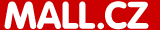 Vážený zákazníku,děkujeme za Váš nákup na MALL.CZ. Tímto e-mailem potvrzujeme, že jsme v pořádku přijali Vaši objednávku a zasíláme upřesňující informace.Objednávka č. 99826401Hana Střílková
733626608Adresa pro doručení:Hana Střílková
Sírius, příspěvková organizace
Mánesova 7
74601  Opava 1 Fakturační adresa:Hana Střílková
Sírius, příspěvková organizace
Mánesova 7
74601  Opava 1 IČ: 71197036
DIČ: CZ71197036 Zásilka č. 1Datum doručení: 11.12.2017 – 13.12.2017Předpokládaný termín expedice je ovlivněn datem připsání částky na náš bankovní účet.
O přijetí platby budete neprodleně vyrozuměn(a) e-mailovou zprávou. Závazný termín doručení Vám bude potvrzen e-mailem.
Při využití dopravy MALL Inclusive či doplňkové služby – instalace, je termín doručení zpravidla o jeden den posunut. O přesném datu a čase vás bude informovat dopravce. Objednané zboží v zásilce:Vaše značka:733626608Provozovatel obchodu:Internet Mall, a.s.
U garáží 1611/1
170 00  Praha 7IČ:    26204967
DIČ: CZ26204967 Ještě jednou děkujeme za Váš nákup na MALL.CZ a přejeme příjemný den.S přátelským pozdravem,
Zákaznický servis MALL.CZ 

Obchodní podmínky Tento e-mail je generován automaticky, prosíme, neodpovídejte na něj.Vážený zákazníku,děkujeme za Váš nákup na MALL.CZ. Tímto e-mailem potvrzujeme, že jsme v pořádku přijali Vaši objednávku a zasíláme upřesňující informace.Objednávka č. 99826401Hana Střílková
733626608Adresa pro doručení:Hana Střílková
Sírius, příspěvková organizace
Mánesova 7
74601  Opava 1 Fakturační adresa:Hana Střílková
Sírius, příspěvková organizace
Mánesova 7
74601  Opava 1 IČ: 71197036
DIČ: CZ71197036 Zásilka č. 1Datum doručení: 11.12.2017 – 13.12.2017Předpokládaný termín expedice je ovlivněn datem připsání částky na náš bankovní účet.
O přijetí platby budete neprodleně vyrozuměn(a) e-mailovou zprávou. Závazný termín doručení Vám bude potvrzen e-mailem.
Při využití dopravy MALL Inclusive či doplňkové služby – instalace, je termín doručení zpravidla o jeden den posunut. O přesném datu a čase vás bude informovat dopravce. Objednané zboží v zásilce:Vaše značka:733626608Provozovatel obchodu:Internet Mall, a.s.
U garáží 1611/1
170 00  Praha 7IČ:    26204967
DIČ: CZ26204967 Ještě jednou děkujeme za Váš nákup na MALL.CZ a přejeme příjemný den.S přátelským pozdravem,
Zákaznický servis MALL.CZ 

Obchodní podmínky Tento e-mail je generován automaticky, prosíme, neodpovídejte na něj.